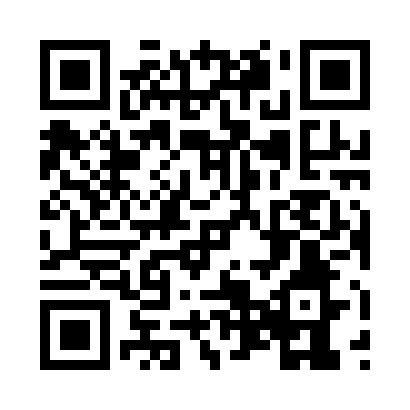 Prayer times for Jama, SloveniaMon 1 Apr 2024 - Tue 30 Apr 2024High Latitude Method: Angle Based RulePrayer Calculation Method: Muslim World LeagueAsar Calculation Method: HanafiPrayer times provided by https://www.salahtimes.comDateDayFajrSunriseDhuhrAsrMaghribIsha1Mon4:566:401:045:337:299:062Tue4:546:381:045:347:309:083Wed4:526:361:035:357:329:104Thu4:496:341:035:367:339:115Fri4:476:321:035:377:349:136Sat4:456:301:025:377:359:157Sun4:426:281:025:387:379:168Mon4:406:261:025:397:389:189Tue4:386:251:025:407:399:2010Wed4:356:231:015:417:419:2111Thu4:336:211:015:427:429:2312Fri4:316:191:015:437:439:2513Sat4:296:171:015:447:459:2714Sun4:266:151:005:447:469:2815Mon4:246:141:005:457:479:3016Tue4:226:121:005:467:499:3217Wed4:196:101:005:477:509:3418Thu4:176:0812:595:487:519:3619Fri4:156:0712:595:497:539:3820Sat4:126:0512:595:497:549:3921Sun4:106:0312:595:507:559:4122Mon4:086:0112:595:517:569:4323Tue4:056:0012:585:527:589:4524Wed4:035:5812:585:537:599:4725Thu4:015:5612:585:548:009:4926Fri3:585:5512:585:548:029:5127Sat3:565:5312:585:558:039:5328Sun3:545:5212:585:568:049:5529Mon3:515:5012:575:578:069:5730Tue3:495:4912:575:578:079:59